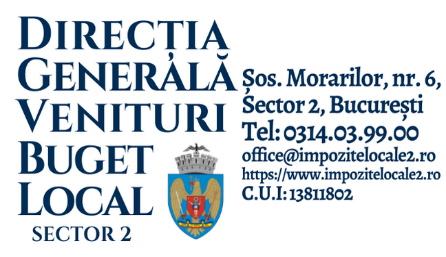                                                                                                          Anexa nr. 2.1.				                                              La Normele metodologice ale H.C.G.M.B nr. 108 / 27.04.2023DECLARAŢIE DE IMPUNERE privind utilizarea temporară a locurilor publice pentru filmare profesionistăpe raza municipiului Bucureşti ............................................................................................ *) cu domiciliul / sediul în localitatea ........................................ strada........................................................................ nr............ bloc.............. sc................ sector/judeţ ................................ . tel/fax......................................................... Număr de înregistrare la Registrul Comerţu1ui ................................................ C.I.F **) ....................... Banca ..................................................................... Sucursala ........................................................ cont IBAN................................................................................... reprezentată prin .........................................................., in calitate de actionar unic/asociat/administrator/împuternicit.......................................... identificat prin B.I./C.I./C.I.P/Pașaport seria ....... Nr.................., C.I.F. **)Declar pe propria răspundere că în data de ................................................ desfăţor activitatea de filmare:Alte informaţii:Titlul filmului.……………………………….……………………………………………………………..Numele şi prenumele directorului.…….…………………………………………………………………...Compania producătoare….…………………………………………………………………………………Tipul producţiei (film artistic de lung metraj, scurtmetraj, film TV,etc)…………………………………..………………………………………………………………………………………………………………..Tipul de asigurare pe timpul filmărilor…………………………………………………………………….Descrierea sumară a scenelor care urmează să fie filmate.....................................................................................................................................................................................................................................................	.........................................................................................................................................................................Numărul vehiculelor utilizate cu masa totală autorizată de până la 3,5 t, inclusiv.......................................Numărul vehiculelor utilizate cu masa totală autorizată cuprinsă intre 3,5 t - 7,5 t, inclusiv.......................Numărul vehiculelor utilizate cu masa totală autorizată mai mare de 7,5 t.................................................Mă oblig ca la terminarea filmărilor să aduc/predau domeniul public în starea iniţială.Prin semnarea prezentei am luat la cunoștință că declararea necorespunzătoare a adevărului se pedepsește conform legii penale, cele declarate fiind corecte și complete.Data .............................................................................................(semnatura autografă)*) numele și prenumele/denumirea persoanei fizice sau juridice **) se va completa: codul de identificare fiscală (codul numeric personal, numărul de identificare fiscală, codul de înregistrare fiscală sau codul unic de înregistrare, după caz).Nr. Crt.LocaţiaPerioada (nr. zile)Suprafaţa ocupatăAcord/aviz filmareValoare taxă\ (lei/zi/locație)Valoare taxă (lei)0123456